 Online Merchants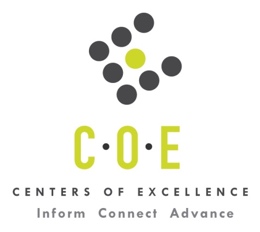 Labor Market Information ReportWest Valley CollegePrepared by the San Francisco Bay Center of Excellence for Labor Market ResearchApril 2019RecommendationBased on all available data, there appears to be a significant undersupply of Online Merchants compared to the demand for this occupation in the Bay region and in the Silicon Valley sub-region (Santa Clara County.) There is a projected annual gap of 5,023 students in the Bay region and 1,251 students in the Silicon Valley Sub-Region.This report also provides student outcomes data on employment and earnings for programs on TOP 0709.10 - E-Commerce (Technology emphasis) in the state and region. It is recommended that these data be reviewed to better understand how outcomes for students taking courses on this TOP code compare to potentially similar programs at colleges in the state and region, as well as to outcomes across all CTE programs at West Valley College and in the region. IntroductionThis report profiles Online Merchants in the 12 county Bay region and in the Silicon Valley sub-region for a proposed new program at West Valley College. Labor market information (LMI) is not available at the eight-digit SOC Code level for Online Merchants (13-1199.06), therefore, the data shown in Tables 1 and 2 is for Business Operations Specialists, All Other (at the six digit SOC level) and likely overstates demand for Online Merchants. Tables 3, 4, 6, 9, and 10 use job postings data from Burning Glass at the eight-digit SOC Code level for Online Merchants (13-1199.06).Occupational DemandTable 1. Employment Outlook for Online Merchants in Bay RegionSource: EMSI 2019.1Bay Region includes Alameda, Contra Costa, Marin, Monterey, Napa, San Benito, San Francisco, San Mateo, Santa Clara, Santa Cruz, Solano and Sonoma CountiesTable 2. Employment Outlook for Online Merchants in Silicon Valley Sub-RegionSource: EMSI 2019.1Silicon Valley Sub-Region includes Santa Clara CountyJob Postings in Bay Region and Silicon Valley Sub-RegionTable 3. Number of Job Postings by Occupation for latest 12 months (March 2018 - Feb 2019)Source: Burning GlassTable 4. Top Job Titles for Online Merchants for latest 12 months (March 2018 - Feb 2019)Source: Burning GlassIndustry ConcentrationTable 5. Industries hiring Online Merchants in Bay RegionSource: EMSI 2019.1Table 6. Top Employers Posting Jobs by Online Merchants in Bay Region and Silicon Valley Sub-Region (March 2018 - Feb 2019)Source: Burning GlassEducational SupplyThere is one community college in the Bay Region issuing one award on average annually (last 3 years) on TOP 0709.10 - E-Commerce (Technology emphasis).  There are no colleges in the Silicon Valley Sub-Region issuing awards on this TOP code.Table 7. Awards on TOP 0709.10 - E-Commerce (Technology emphasis) in the Bay RegionSource: IPEDS, Data Mart and LaunchboardNOTE: Headcount of students who took one or more courses is for 2016-17. The annual average for awards is 2014-17 unless there are only awards in 2016-17. The annual average for other postsecondary is for 2013-16.Gap AnalysisBased on the data included in this report, there is a large labor market gap in the Bay region with 5,024 annual openings for Online Merchants and one annual (3-year average) award for an annual undersupply of 5,023 students. In the Silicon Valley Sub-Region, there is also a gap with 1,251 annual openings and no annual (3-year average) awards for an annual undersupply of 1,251 students.Student OutcomesTable 8. Four Employment Outcomes Metrics for Students Who Took Courses on TOP 0709.10 - E-Commerce (Technology emphasis)Source: Launchboard Pipeline (version available on 3/28/19)Skills and EducationTable 9. Top Skills for Online Merchants in Bay Region (March 2018 - Feb 2019)Source: Burning GlassTable 10. Education Requirements for Online Merchants in Bay Region Note: 41% of records have been excluded because they do not include a degree level. As a result, the chart below may not be representative of the full sample.Source: Burning GlassMethodologyOccupations for this report were identified by use of skills listed in O*Net descriptions and job descriptions in Burning Glass. Labor demand data is sourced from Economic Modeling Specialists International (EMSI) occupation data and Burning Glass job postings data. Educational supply and student outcomes data is retrieved from multiple sources, including CTE Launchboard and CCCCO Data Mart.SourcesO*Net OnlineLabor Insight/Jobs (Burning Glass) Economic Modeling Specialists International (EMSI)  CTE LaunchBoard www.calpassplus.org/Launchboard/ Statewide CTE Outcomes SurveyEmployment Development Department Unemployment Insurance DatasetLiving Insight Center for Community Economic DevelopmentChancellor’s Office MIS systemContactsFor more information, please contact:Doreen O’Donovan, Data Research Analyst, for Bay Area Community College Consortium (BACCC) and Centers of Excellence (CoE), doreen@baccc.net or (831) 479-6481John Carrese, Director, San Francisco Bay Center of Excellence for Labor Market Research, jcarrese@ccsf.edu or (415) 267-6544Business Operations Specialists, All Other (SOC 13-1199): All business operations specialists not listed separately.Entry-Level Educational Requirement: Bachelor's degreeTraining Requirement: NonePercentage of Community College Award Holders or Some Postsecondary Coursework: 23%Occupation 2017 Jobs2022 Jobs5-Yr Change5-Yr % Change5-Yr Open-ingsAverage Annual Open-ings10% Hourly WageMedian Hourly WageBusiness Operations Specialists, All Other48,41751,4173,000 6%25,1185,024$22.59 $40.50 Occupation 2017 Jobs2022 Jobs5-Yr Change5-Yr % Change5-Yr Open-ingsAverage Annual Open-ings10% Hourly WageMedian Hourly WageBusiness Operations Specialists, All Other11,60412,530926 8%6,2571,251$22.12 $42.99 OccupationBay RegionSilicon Valley Online Merchants (13-1199.06)1,099280Common TitleBaySilicon ValleyCommon TitleBaySilicon ValleySales Associate6445E-Commerce Sales Program Manager114Business Analyst4217Head, E-Commerce Sales111E-Commerce Sales Manager376Data Analyst105E-Commerce Sales Product Manager308E-Commerce Sales Product Associate101Product Manager, E-Commerce Sales309E-Commerce Sales Associate92Merchandiser255E-Commerce Sales Engineer92E-Commerce Sales Specialist215Copywriter84E-Commerce Sales Coordinator185Sales Representative82Director, E-Commerce Sales171Administrative Assistant71Retail Manager155E-Commerce Department73E-Commerce Sales Analyst1411E-Commerce Sales Merchandise Assistant71Senior Product Manager, E-Commerce Sales145Marketing Analyst70Consultant, E-Commerce Sales125Operations Specialist71Merchant122Vice President, E-Commerce Sales70Industry – 6 Digit NAICS (No. American Industry Classification) CodesJobs in Industry (2017)Jobs in Industry (2022)% Change (2017-22)% in Industry (2017)Federal Government, Civilian, Excluding Postal Service (901199)4,2254,159 (2%)8.5%Corporate, Subsidiary, and Regional Managing Offices (551114)3,0263,1719%6.5%Local Government, Excluding Education and Hospitals (903999)2,0492,0615%4.2%Custom Computer Programming Services (541511)1,7681,79913%3.7%Colleges, Universities, and Professional Schools (State Government) (902612)1,7221,734 (2%)3.6%Internet Publishing and Broadcasting and Web Search Portals (519130)1,6081,68234%3.5%State Government, Excluding Education and Hospitals (902999)1,2821,3014%2.7%Research and Development in the Physical, Engineering, and Life Sciences (except Nanotechnology and Biotechnology) (541715)1,0321,078 (3%)2.2%Computer Systems Design Services (541512)1,0681,0497%2.2%Colleges, Universities, and Professional Schools (611310)1,0081,0146%2.1%Software Publishers (511210)89493521%1.9%Administrative Management and General Management Consulting Services (541611)86290224%1.9%Other Scientific and Technical Consulting Services (541690)740712 (9%)1.5%Natural Gas Distribution (221210)739699 (9%)1.4%General Medical and Surgical Hospitals (622110)692687 (4%)1.4%Research and Development in Biotechnology (except Nanobiotechnology) (541714)61964840%1.3%Engineering Services (541330)6136179%1.3%Data Processing, Hosting, and Related Services (518210)53357435%1.2%Wired Telecommunications Carriers (517311)600553 (19%)1.1%Office Administrative Services (561110)625552 (16%)1.1%Temporary Help Services (561320)5485465%1.1%Grantmaking Foundations (813211)48550725%1.0%EmployerBayEmployerBayEmployerSilicon ValleyAutonation65Itouchless8Autonation45Redolent, Inc33Safeway Incorporated8Redolent, Inc23Aramark27Sony Electronics Incorporated8Bayone Solutions11Phalita Com22Autodesk Incorporated6Apple Inc.9Levi Strauss17Charlotte Russe Holding Incorporated5Phalita Com8Bayone Solutions15Clorox Company5Salvation Army6Walmart / Sam's15Ipsy5Wipro5Williams-Sonoma15JP Morgan Chase Company5Centurylink4Facebook14Minted5Phalita Solutions4Goodwill13Morphe5Symantec4The Realreal13Phalita Solutions5Talent Space Inc4Wipro12Rodan Fields Llc5Albertsons Companies3Talent Space Inc11Sephora5Cisco Systems Incorporated3Apple Inc.10Bmw San Francisco4Flexton Incorporated3Salvation Army10Centurylink4Google Inc.3Albertsons Companies9Diligente Technologies4Shoe Palace3Albertsons8Exxact Corporation4Timetec International Inc3CollegeSub-RegionHeadcountAssociatesCertificatesTotalSan Jose City CollegeSilicon Valley230Santa RosaNorth Bayn/a11Total Bay RegionTotal Bay Region011Total Silicon Valley Sub-RegionTotal Silicon Valley Sub-Region0002015-16Bay 
(All CTE Programs)West Valley College (All CTE Programs)State (0709.10)Bay (0709.10)Silicon Valley (0709.10)West Valley College (0709.10)% Employed Four Quarters After Exit74%68%63%n/an/an/aMedian Quarterly Earnings Two Quarters After Exit$10,550$9,771$9,835n/an/an/aMedian % Change in Earnings46%41%78%n/an/an/a% of Students Earning a Living Wage63%57%59%n/an/an/aSkillPostingsSkillPostingsSkillPostingsE-Commerce1,026Web Analytics90Software Development46Product Management247Quality Assurance and Control79Stakeholder Management45Merchandising224Google Analytics76Customer Acquisition44Retail Industry Knowledge207Business Analysis73Data Entry44Project Management192Scrum62Order Management44Customer Service182Social Media61Process Improvement44Budgeting173Sales Goals59Agile Development42Sales173A/B testing58Email Marketing42Key Performance Indicators (KPIs)129Atlassian JIRA57Business-to-Business41Product Development112Content Management57Facebook41Customer Contact107Business Process56Marketing41Digital Marketing102Data Analysis56Consumer Research40Scheduling97Business Strategy52Adobe Photoshop39Product Sales91Program Management49Java39SQL90Market Strategy47Business Development38Education (minimum advertised)Latest 12 Mos. PostingsHigh school or vocational training80 (12%)Associate Degree18 (3%)Bachelor’s Degree or Higher551 (85%)